March 1, 2023Katie CarneyOffice of Special ProjectsLegislative Research CommissionCapitol Annex, Room 39Frankfort, KY 40601RE: 23 RS HB 551AA Statement 3 of 5Dear Ms. Carney:23 RS HB 551, an Act relating to wagering and making an appropriation therefore, would, in part, create a new section of KRS Chapter 230 to establish a sports wagering administration fund in the State Treasury to receive moneys received from the sports wagering the bill authorizes. Under the bill, amounts deposited in the wagering administration fund in excess of oversight costs would be allocated to the Kentucky permanent pension fund established in KRS 42.205.23 RS HB 551 would not increase or decrease retirement benefits or increase or decrease participation in benefits. 23 RS HB 551 will not negatively impact the actuarial liability of the system as the system. 23 RS HB 551 could provide additional funding for TRS and, as such, could help reduce the system’s unfunded actuarial liability.  Given the foregoing, TRS has not requested a formal actuarial analysis from the independent actuary.  TRS certifies, in compliance with KRS 6.350(2)(c), as follows:There are nearly 140,000 members of TRS.There would be no increase or decrease in benefits, or participation in benefits.There would be no increase in employer costs.There would be no increase in administrative costs.Sincerely,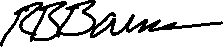 Robert B. BarnesDeputy Executive Secretary andGeneral Counsel